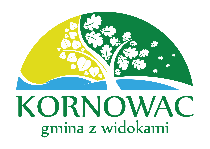 Ankieta dla właścicieli budynków mieszkalnychWypełnione ankiety można składać osobiście w Sekretariacie Urzędu Gminy Kornowac lub przesyłając skan podpisanej ankiety mailowo na adres: urzad@kornowac.pl Wyrażam zgodę na  przetwarzanie moich danych osobowych przez Urząd Gminy Kornowac. w trybie art. 23 ustawy z dnia 29 sierpnia 1997r. o ochronie danych osobowych (Dz.U. z 2016, poz. 922 )	podpisWłaścicielWłaścicielWłaścicielWłaścicielWłaścicielWłaścicielWłaścicielWłaścicielNumer telefonuNumer telefonuNumer telefonuAdres budynkuAdres budynkuAdres budynkuAdres budynkuAdres budynkuAdres budynkuAdres budynkuAdres budynkuAdres budynkuAdres budynkuAdres budynkuTyp budynku Rok budowyRok budowyRok budowyRok budowyRok budowyPowierzchnia ogrzewana [m2]Powierzchnia ogrzewana [m2]Powierzchnia ogrzewana [m2]Powierzchnia ogrzewana [m2]Powierzchnia ogrzewana [m2]Wolnostojący SzeregowiecBliźniak Zabudowa wielorodzinnaWolnostojący SzeregowiecBliźniak Zabudowa wielorodzinnaLiczba kondygnacjiLiczba kondygnacjiLiczba kondygnacjiLiczba kondygnacjiLiczba kondygnacjiIlość osób zamieszkujących:Ilość osób zamieszkujących:Ilość osób zamieszkujących:Ilość osób zamieszkujących:Ilość osób zamieszkujących:Docieplenie ścianTakTakTakTakTakTakTakTakNie Nie Docieplenie dachu/stropodachuTakTakTakTakTakTakTakTakNieNieOknaWymagają wymianyWymagają wymianyWymagają wymianyWymagają wymianyWymagają wymianyWymagają wymianyWymagają wymianyWymagają wymianyNie wymagają wymianyNie wymagają wymianyDrzwiWymagają wymianyWymagają wymianyWymagają wymianyWymagają wymianyWymagają wymianyWymagają wymianyWymagają wymianyWymagają wymianyNie wymagają wymianyNie wymagają wymianyTyp piecaMoc kWMoc kWMoc kWMoc kWRok produkcji Rok produkcji Rok produkcji Rok produkcji Rok produkcji Tabliczka znamionowa / Brak tabliczki znamionowej Źródło ciepła  i  ilość zużytego paliwa oraz energii elektrycznej w gospodarstwie domowymŹródło ciepła  i  ilość zużytego paliwa oraz energii elektrycznej w gospodarstwie domowymŹródło ciepła  i  ilość zużytego paliwa oraz energii elektrycznej w gospodarstwie domowymŹródło ciepła  i  ilość zużytego paliwa oraz energii elektrycznej w gospodarstwie domowymŹródło ciepła  i  ilość zużytego paliwa oraz energii elektrycznej w gospodarstwie domowymŹródło ciepła  i  ilość zużytego paliwa oraz energii elektrycznej w gospodarstwie domowymŹródło ciepła  i  ilość zużytego paliwa oraz energii elektrycznej w gospodarstwie domowymŹródło ciepła  i  ilość zużytego paliwa oraz energii elektrycznej w gospodarstwie domowymŹródło ciepła  i  ilość zużytego paliwa oraz energii elektrycznej w gospodarstwie domowymŹródło ciepła  i  ilość zużytego paliwa oraz energii elektrycznej w gospodarstwie domowymŹródło ciepła  i  ilość zużytego paliwa oraz energii elektrycznej w gospodarstwie domowymWęgiel………………….ton/rokGaz………………. ……..m3/rokOlej opałowy………..m3/rokDrewno……………..ton/rokPelet………………….ton/rokPrąd (ogrzewanie)……..MWh/rokDrewno……………..ton/rokPelet………………….ton/rokPrąd (ogrzewanie)……..MWh/rokDrewno……………..ton/rokPelet………………….ton/rokPrąd (ogrzewanie)……..MWh/rokDrewno……………..ton/rokPelet………………….ton/rokPrąd (ogrzewanie)……..MWh/rokDrewno……………..ton/rokPelet………………….ton/rokPrąd (ogrzewanie)……..MWh/rokDrewno……………..ton/rokPelet………………….ton/rokPrąd (ogrzewanie)……..MWh/rokSieć ciepłownicza…………..GJ/rokInne (jakie?)…………………………....Sieć ciepłownicza…………..GJ/rokInne (jakie?)…………………………....Sieć ciepłownicza…………..GJ/rokInne (jakie?)…………………………....Sieć ciepłownicza…………..GJ/rokInne (jakie?)…………………………....Zużycie energii elektrycznej w gospodarstwie domowym łącznie ………………………… kWh/rokZużycie energii elektrycznej w gospodarstwie domowym łącznie ………………………… kWh/rokZużycie energii elektrycznej w gospodarstwie domowym łącznie ………………………… kWh/rokZużycie energii elektrycznej w gospodarstwie domowym łącznie ………………………… kWh/rokZużycie energii elektrycznej w gospodarstwie domowym łącznie ………………………… kWh/rokZużycie energii elektrycznej w gospodarstwie domowym łącznie ………………………… kWh/rokZużycie energii elektrycznej w gospodarstwie domowym łącznie ………………………… kWh/rokZużycie energii elektrycznej w gospodarstwie domowym łącznie ………………………… kWh/rokZużycie energii elektrycznej w gospodarstwie domowym łącznie ………………………… kWh/rokZużycie energii elektrycznej w gospodarstwie domowym łącznie ………………………… kWh/rokZużycie energii elektrycznej w gospodarstwie domowym łącznie ………………………… kWh/rokCiepła wodaTo samo źródło co ogrzewanieTo samo źródło co ogrzewanieTo samo źródło co ogrzewanieTo samo źródło co ogrzewanieTo samo źródło co ogrzewanieTo samo źródło co ogrzewanieBojler elektrycznyBojler elektrycznyBojler elektrycznyBojler elektrycznyPiecyk gazowyInne (jakie?)………………………………Inne (jakie?)………………………………Inne (jakie?)………………………………Inne (jakie?)………………………………Inne (jakie?)………………………………Inne (jakie?)………………………………Czy wykorzystywana jest energia odnawialnaCzy wykorzystywana jest energia odnawialnaCzy wykorzystywana jest energia odnawialnaCzy wykorzystywana jest energia odnawialnaCzy wykorzystywana jest energia odnawialnaCzy wykorzystywana jest energia odnawialnaTakTakTakTakNieJeśli tak, wskaż typ i podaj parametryJeśli tak, wskaż typ i podaj parametryJeśli tak, wskaż typ i podaj parametryJeśli tak, wskaż typ i podaj parametryJeśli tak, wskaż typ i podaj parametryJeśli tak, wskaż typ i podaj parametryJeśli tak, wskaż typ i podaj parametryKolektory słoneczne …….…[szt.]Kolektory słoneczne …….…[szt.]Gruntowy wymiennik ciepła…………[kW]Gruntowy wymiennik ciepła…………[kW]Gruntowy wymiennik ciepła…………[kW]Gruntowy wymiennik ciepła…………[kW]Gruntowy wymiennik ciepła…………[kW]Gruntowy wymiennik ciepła…………[kW]Gruntowy wymiennik ciepła…………[kW]Gruntowy wymiennik ciepła…………[kW]Gruntowy wymiennik ciepła…………[kW]Fotowoltaika……………………[szt./moc]Fotowoltaika……………………[szt./moc]Fotowoltaika……………………[szt./moc]Pompa ciepła………………….[kW]Pompa ciepła………………….[kW]Pompa ciepła………………….[kW]Pompa ciepła………………….[kW]Pompa ciepła………………….[kW]Pompa ciepła………………….[kW]Pompa ciepła………………….[kW]Pompa ciepła………………….[kW]Wskaż typ / typy inwestycji oraz planowany rok realizacji [od 2018 do 2020]Wskaż typ / typy inwestycji oraz planowany rok realizacji [od 2018 do 2020]Wskaż typ / typy inwestycji oraz planowany rok realizacji [od 2018 do 2020]Wskaż typ / typy inwestycji oraz planowany rok realizacji [od 2018 do 2020]Wskaż typ / typy inwestycji oraz planowany rok realizacji [od 2018 do 2020]Wskaż typ / typy inwestycji oraz planowany rok realizacji [od 2018 do 2020]Wskaż typ / typy inwestycji oraz planowany rok realizacji [od 2018 do 2020]Wskaż typ / typy inwestycji oraz planowany rok realizacji [od 2018 do 2020]Wskaż typ / typy inwestycji oraz planowany rok realizacji [od 2018 do 2020]Wskaż typ / typy inwestycji oraz planowany rok realizacji [od 2018 do 2020]Wskaż typ / typy inwestycji oraz planowany rok realizacji [od 2018 do 2020]Typ inwestycjiTyp inwestycjiTyp inwestycjiTyp inwestycjiPlanowany rok realizacji Planowany rok realizacji Planowany rok realizacji Planowany rok realizacji Planowany rok realizacji Planowany rok realizacji Planowany rok realizacji Wymiana okien i drzwi zewnętrznychWymiana okien i drzwi zewnętrznychWymiana okien i drzwi zewnętrznychWymiana okien i drzwi zewnętrznychDocieplenie ścian Docieplenie ścian Docieplenie ścian Docieplenie ścian Docieplenie stropodachów i dachów Docieplenie stropodachów i dachów Docieplenie stropodachów i dachów Docieplenie stropodachów i dachów Modernizacja wewnętrznej instalacji c.o. Modernizacja wewnętrznej instalacji c.o. Modernizacja wewnętrznej instalacji c.o. Modernizacja wewnętrznej instalacji c.o. Kocioł gazowy Kocioł gazowy Kocioł gazowy Kocioł gazowy FotowoltaikaFotowoltaikaFotowoltaikaFotowoltaikaOgrzewanie elektryczne Ogrzewanie elektryczne Ogrzewanie elektryczne Ogrzewanie elektryczne Nowoczesny kocioł na biomasę Nowoczesny kocioł na biomasę Nowoczesny kocioł na biomasę Nowoczesny kocioł na biomasę Nowoczesny kocioł na pelet Nowoczesny kocioł na pelet Nowoczesny kocioł na pelet Nowoczesny kocioł na pelet Kolektory słoneczne Kolektory słoneczne Kolektory słoneczne Kolektory słoneczne Pompa ciepła gruntowaPompa ciepła gruntowaPompa ciepła gruntowaPompa ciepła gruntowaPompa ciepła powietrznaPompa ciepła powietrznaPompa ciepła powietrznaPompa ciepła powietrznaKocioł węglowy Kocioł węglowy Kocioł węglowy Kocioł węglowy Kocioł olejowy Kocioł olejowy Kocioł olejowy Kocioł olejowy Inne, jakie …………………………………………..Inne, jakie …………………………………………..Inne, jakie …………………………………………..Inne, jakie …………………………………………..